130 impasse de Granchamp71 760 GRURYAcheteur :*NOM :*PRENOM :* ADRESSE :*TELEPHONE :*MAIL :CONDITIONS DE VENTEIAC : 750 euros à la réservation + 750 euros au 1/10 garantie poulain vivant ( la partie encaissable au 1/10 n’est pas encaissée en cas de résultat négatif sur présentation d’un certificat vétérinaire avant le 1/10/2023 ).Le contrat est à retourner au Haras du Vencedor accompagné du chèque de 750 euros. L’acompte de réservation de 750 euros est à régler par virement à la date de signature du présent contrat.Le haras du Vencedor ne pourra être tenu pour responsable si toutefois la jument restait vide.Le futur poulain sera OC ou PRE.CONDITIONS D’UTILISATIONLa saillie est réservée à :*NOM DE LA JUMENT :*N°SIRE :*PERE :* MERE :* CENTRE DE MISE EN PLACE :Signature de l’acheteur                                                                                   Signature du vendeur (Précédé de la mention « lu et approuvé »)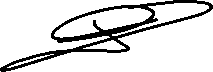 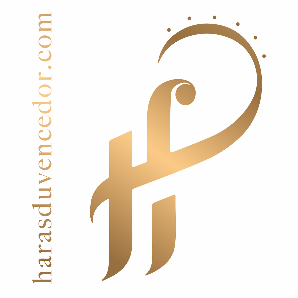 HARAS DU VENCEDOR   •   Florence Gerbeauxharasduvencedor@gmail.com  |  Contrat de saillie 2023 – YUNQUE LA REINA